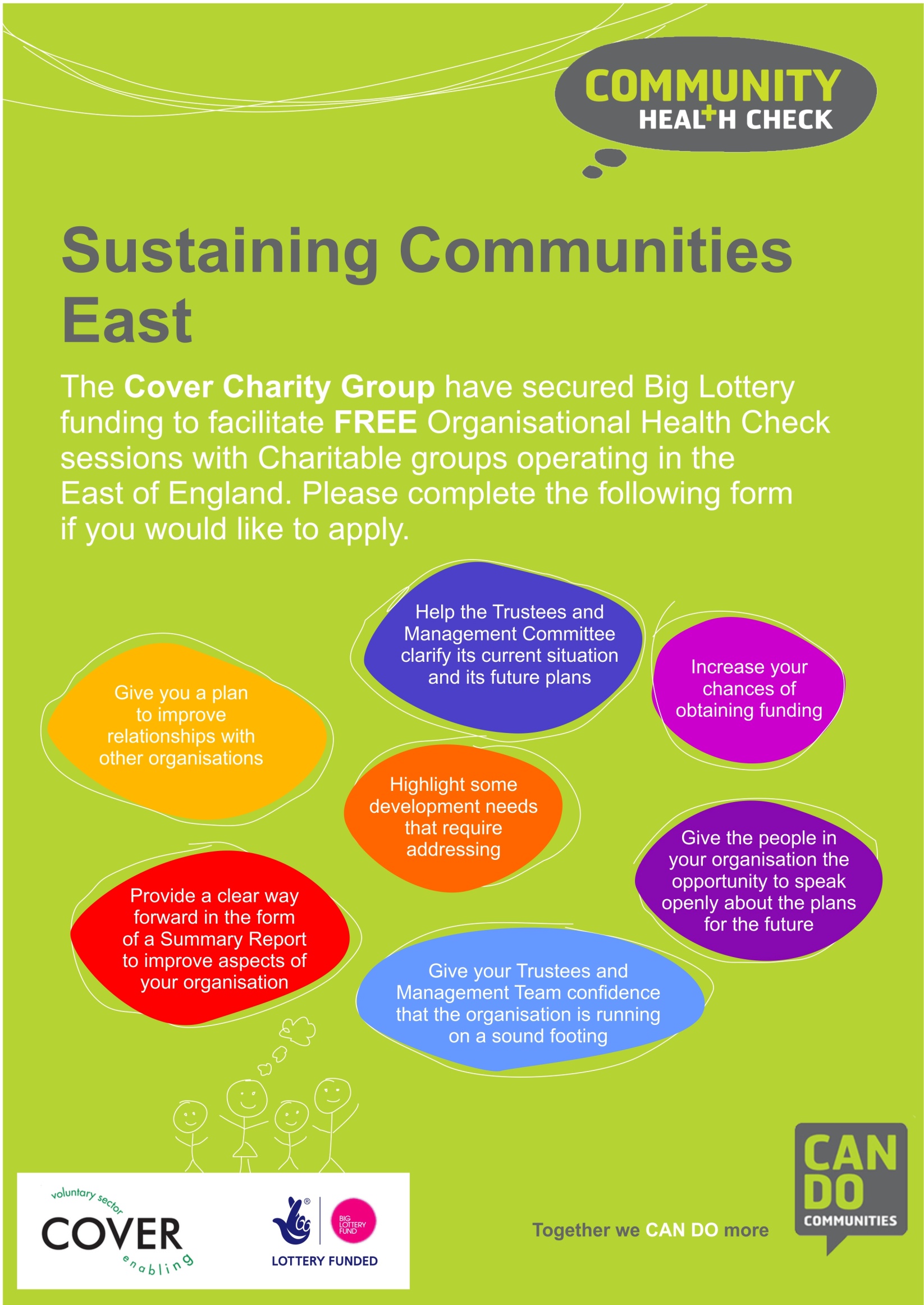 Please save this form and email to: marvin@candocommunities.co.uk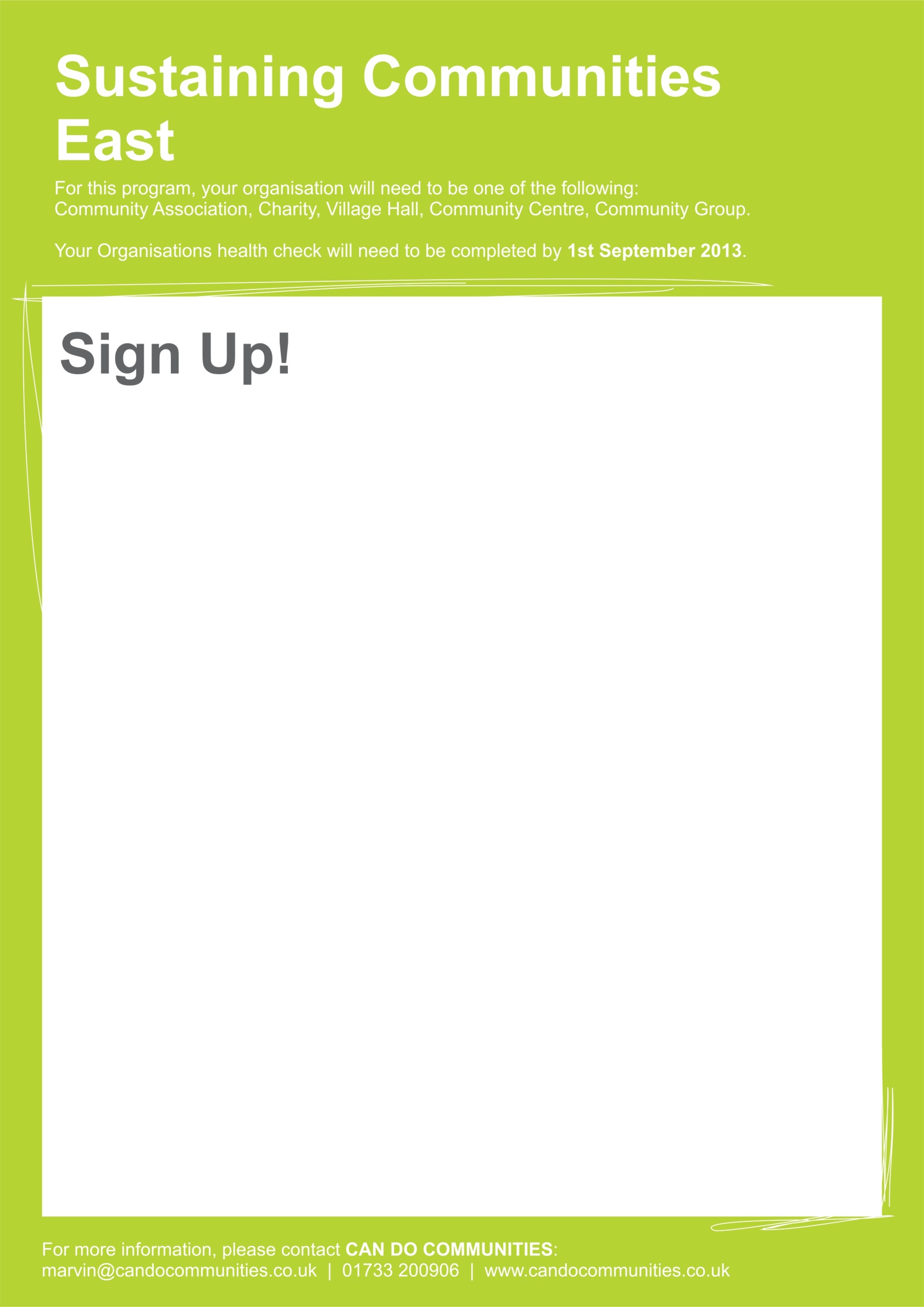 Name of Organisation: _________________________Contact Name:      					Contact Number:      Address of Organisation:      Email Address:      					Website:      Short Description of your organisation (max 100 words):      Why are you applying for a Community Health Check? (max 100 words): _____________